桃園市立永豐高中109學年度高二畢業旅行110年5月11 日至110年5月 14 日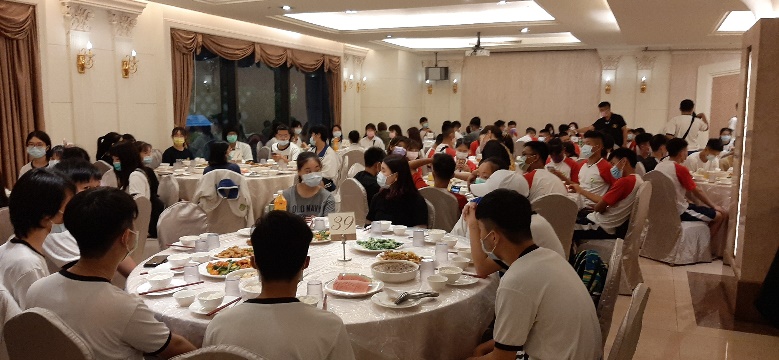 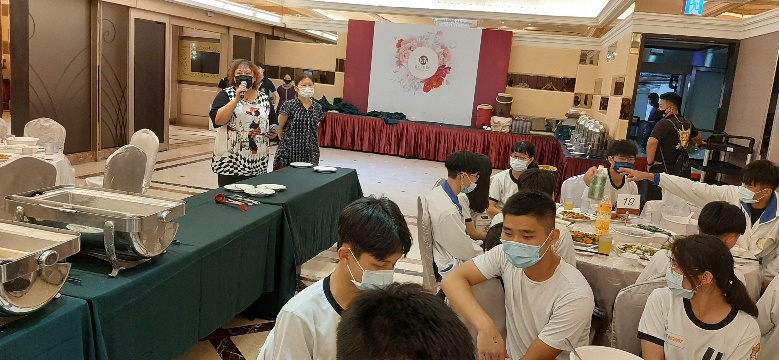 晚餐時間主任餐前叮嚀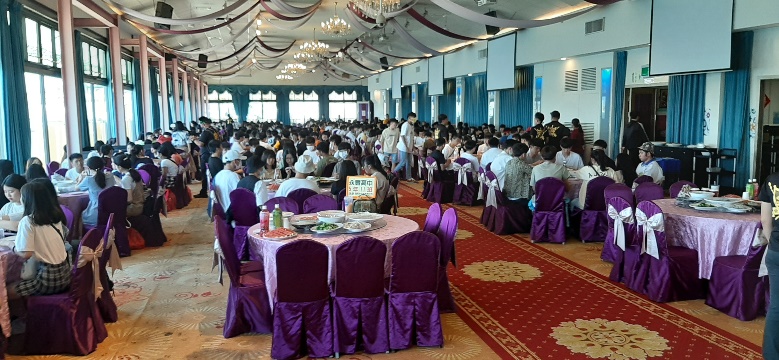 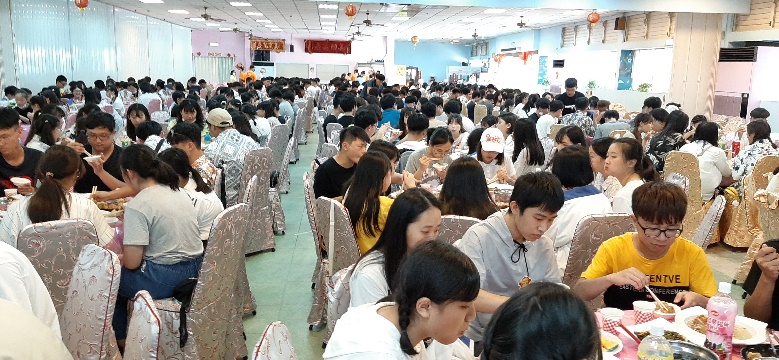 第二天午餐第三天午餐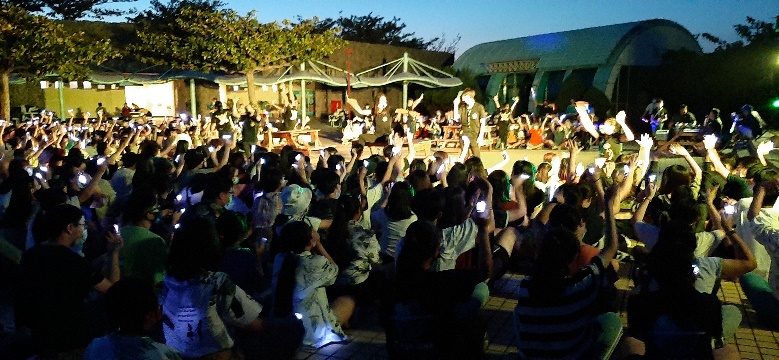 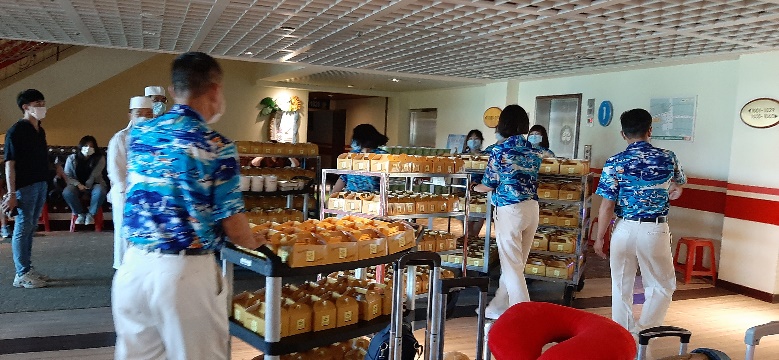 熱情的晚會餐盒發送